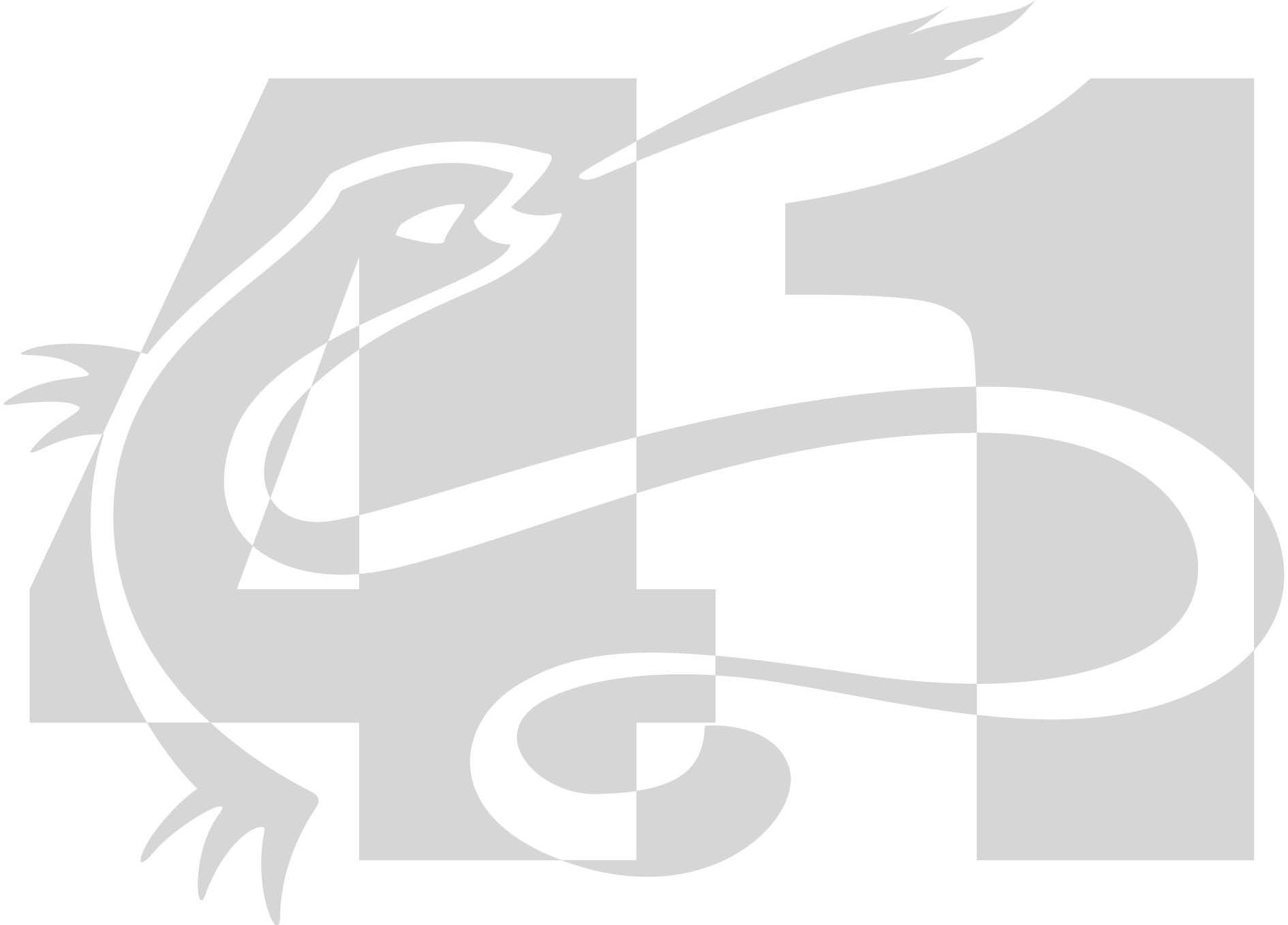 Règlement :Compétition ouverte aux catégories Avenirs,benjamins, juniors, seniors (limité aux nageurs non qualifiés aux régionaux et au-dessus).Suivant le nombre d’engagés les séries pourront être doublées (2 par couloir) ou regroupées.Récompenses :  Journée d’automne :Les 3 premiers des catégories junior-sénior par épreuves seront récompensés. Les 3 premiers benjamins par épreuves seront récompensés.Officiel :Chaque club est tenu de fournir un officiel par réunion, au-delà de 5 nageurs les clubs sont tenus de fournir au minimum deux officiels par réunion.Journée d’automne 2ProgrammeProgrammeProgrammeProgrammeOuverture des portes8h3013h30Début des épreuves9h3014h15Épreuves400NL200 4N50 PAP100 DOS200 BR50 NL200 DOS100 4N100 PAP50 BR100 NL200 PAP50 DOS100 BR200 NLDate :17 décembre 2023Lieu :? Nombre de lignes d’eau : Engagements sur Extranat avant le 13 décembreEngagements sur Extranat avant le 13 décembreEngagements sur Extranat avant le 13 décembre